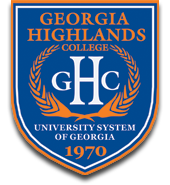 Georgia History Exam and Georgia Constitution QuizOverview:     In Georgia, state law (code section 32-171) requires all students at colleges and universities that receive public funding, namely schools in the University System of Georgia (USG), including Georgia Highlands College (GHC), to take and pass a minimum of one American History (History) class and one American Government (Political Science) class prior to graduation. Most students simply take and pass these classes at a USG institution such as GHC and thus completely fulfill their graduation requirements for these classes When these classes are taught at USG institutions such as GHC, they mainly focus on American History and American Government respectively. However, American History classes generally feature some elements of Georgia History, while American Government classes generally feature some elements about the Georgia Constitution. As such, state law also pertains to transfer students who presumably did not learn about Georgia History or the Georgia Constitution in the classes they took outside the USG. More specifically, it applies to students who took and passed an American History and/or an American Government class at a private college or university or at a public college or university in another state. These students who wish to transfer their course credits to a USG institution such as GHC such that it fulfils the legal requirements for graduation at a USG institution previously mentioned (code section 32-171) must take and pass an examination that demonstrates basic knowledge about Georgia History and/or the Georgia Constitution. Students who do not take and pass an examination have to take the class again at a USG institution such as GHC to fulfill their Georgia History and/or Georgia Constitution requirement. This is a requirement for graduation that applies to all GHC students.      At Georgia Highlands College, students who transfer in course credit for American History and/or American Government and who wish to take an examination to fulfill their Georgia History and/or Georgia Constitution requirement(s) need to take the Georgia History Exam and/or the Georgia Constitution Quiz. The following are six basic scenarios that show how this works:       Georgia History Exam and Georgia Constitution Quiz Scenarios:The student took and passed a minimum of one American History class(either HIST 2111 or HIST 2112) at GHC, another USG institution or an institution in the Technical College System of Georgia (TCSG): Graduation requirement fulfilled, Georgia History Exam not neededThe student took and passed one American Government class (POLS 1101) at GHC, another USG institution or an institution in the Technical College System of Georgia (TCSG): Graduation requirement fulfilled, Georgia Constitution Quiz not neededThe student took and passed BOTH one American History class (HIST 2111 or HIST 2112) and one American Government class (POL 1101) at GHC, another USG institution or an institution in the Technical College System of Georgia (TCSG): Graduation requirements fulfilled, neither Georgia History Exam nor Georgia Constitution Quiz neededThe student took and passed one American History class (either HIST 2111 or HIST 2112) at a private college or university or public college or university in another state or received credit through AP or CLEP and wishes to transfer in the class for course credit: Graduation requirement not fulfilled, the student can transfer in the class for course credit, but still needs to take and pass the Georgia History Exam in order to graduate at GHCThe student took and passed one American Government class (POLS 1101) at a private college or university or public college or university in another state or received credit through AP or CLEP and wishes to transfer in the class for course credit: Graduation requirement not fulfilled, the student can transfer in the class for course credit, but still needs to take and pass the Georgia Constitution Quiz in order to graduate at GHCThe student took and passed BOTH one American History class (either HIST 2111 or HIST 2112) and one American Government class (POLS 1101) at a private college or university or public college or university in another state or received credit through AP or CLEP and wishes to transfer in both classes for course credit: Graduation requirements not fulfilled, the student can transfer in the course credit for both classes, but still needs to take and pass BOTH the Georgia History Exam and the Georgia Constitution Quiz in order to graduate at GHCIn considering all of the above, it is important to keep in mind that History (American History) and Political Science (American Government) are completely different academic disciplines with separate examination requirements. For full details on the Georgia History Exam (History) and the Georgia Constitution Quiz (Political Science), including how students should prepare for them, how they are given and the contact information of the faculty members who administer them, please see the FAQs documents for the Georgia History Exam and the Georgia Constitution Quiz below. Georgia History ExamFrequently Asked Questions (FAQs) about the Georgia History Exam:What is the requirement for Georgia History? The law in the state of Georgia requires that all students attending state-funded colleges and universities, namely schools within the University System of Georgia (USG) such as Georgia Highlands College take and pass one course in American History before graduation. Students may take either American History I, HIST 2111 or American History II, HIST 2112. These two American History courses are widely offered at USG schools and are accepted for transfer credit. And when offered at a USG institution, they generally contain some sort of component about Georgia History. Students who take and pass one of these American History course outside of the USG are allowed to transfer this course for credit to a USG school such as Georgia Highlands College. However, state law still mandates that they demonstrate knowledge of Georgia History. At Georgia Highlands College, this is done with an exam called the Georgia History Exam.What about the class at Georgia Highlands College entitled US and Georgia History, H1000? Does it fulfill the Georgia History requirement?No, it does not. US and Georgia History, HIST 1000 is ONLY for associate degree Career Program students, for example Human Services and Dental Hygiene (RDH). Unless you are in one of those programs, you should NEVER take US and Georgia History, HIST 1000 as it only fulfils the Georgia History requirement for Career Program students. This is because it does not count for American History credit for a student seeking a bachelor’s degree, either at Georgia Highlands College (BSN or BBA programs) or as a transfer student at another USG institution. Unlike HIST 2111 and HIST 2112, US and Georgia History, HIST 1000 does not transfer for course credit either, including at other USG institutions. Is the requirement for Georgia History the same as the Georgia Constitution?No, the Georgia History is a History requirement. It is only for American History. The Georgia Constitution requirement is a Political Science requirement. If you need information about the Georgia Constitution requirement, please see the Georgia Constitution Quiz FAQs document further below or contact Professor Teresa Hutchins in Political Science. Her e-mail address is: thutchin@highlands.eduWho has to take the Georgia History Exam?  All students at Georgia Highlands College who transferred passing course credit in American History, either HIST 2111 or HIST 2112, from a non-USG school must take the Georgia History Exam to fulfill their state legislative requirement in Georgia History. This includes students who received credit for American History through an AP or CLEP exam. It also includes students who took a college-level American History course at a private school or a public college or university outside the state of Georgia. What is the Georgia History Exam? And how much does it cost?The Georgia History Exam is not a course. Rather, it is a twenty-five question True/False exam about Georgia History. The exam is free.How do I prepare for the Georgia History Exam?In order to prepare for this exam, students should carefully read historian James Cobb’s book Georgia Odyssey.  Cobb’s book is 163 pages in length, is inexpensive and can be purchased at any major bookstore as well as online. In order to ensure that you purchase the correct book, the details about Cobb’s book is as follows:James Cobb, Georgia Odyssey, second edition (Athens, GA: The University of Georgia Press, 2008)  It is advisable for students to take notes, either in the margins of the book or in a separate notebook, as they read Cobb’s work. This will help assist students in studying for the exam. Students should pay particular attention to Cobb’s account of major changes in race relations, economics, politics and culture in Georgia from the establishment of Georgia as a British colony until the turn of the twenty-first century. This includes prominent figures involved in shaping Georgia’s past. Students should keep in mind the “big picture” of change when reading Cobb, although they should not lose focus of the details that Cobb uses to illustrate key trends.   How do I take the Georgia History Exam once I have read Cobb’s book and am prepared to take it?The Georgia History Exam is given within D2L. Because it is given online, as long as you have a computer and internet service, you do not need to come to a GHC campus to take the exam. You may take it remotely, for instance at home. Once you are ready to take the exam, please e-mail either Dr. Bronson Long or Dr. Steve Blankenship. Both Dr. Long and Dr. Blankenship are Professors of History at Georgia Highlands College who administer the Georgia History Exam. Their contact information is as follows:Dr. Bronson Long, Floyd campus, E-mail: blong@highlands.eduDr. Steve Blankenship, Cartersville campus, E-mail: sblanken@highlands.eduWhen you contact either Dr. Long or Dr. Blankenship, please send them your full name, GHC student identification number and the exact day and time that you wish to take the exam. The Georgia History Exam is a timed exam. You will have 30 minutes to take the exam. After 30 minutes have passed, D2L will shut down the exam and grade it.When can I take the Georgia History Exam? What if I plan to graduate soon?You may take the exam anytime you like during the fall semester, spring semester and summer semesters. However, please note that the Georgia History Exam is not available during holiday and semester breaks. This is because the D2L system shuts down for maintenance during breaks. Also, Dr. Long and Dr. Blankenship are on vacation during breaks. Finally, Georgia Highlands College itself is often closed during breaks. If you plan to graduate soon, it is highly advisable that you take the exam at least a few weeks before graduation, if not sooner, in order to avoid any potential conflicts with graduation.What is considered a passing score for the Georgia History Exam? What happens if I fail the exam?The Georgia History Exam is a pass/fail exam. A score of 68% or higher is considered passing. Students who fail the exam can re-take it, although generally they are encouraged to wait at least a few days if not a full week between attempts so they have time to study. Students should take the exam once per attempt. Students who fail the exam a total of three times are required to take an American History class (either HIST 2111 or HIST 2112) at Georgia Highlands College to fulfill their Georgia History legislative requirement.How do I find the Georgia History Exam in D2L? What do I do after I finish it?Once either Dr. Long or Dr. Blankenship have set you up to take the Georgia History Exam within D2L, please be sure to log in to D2L to take it at the day and time that you sent them. Remember that D2L gives you 30 minutes to take the exam before it shuts the exam down to grade it. This means that you need to log in and take the exam in a timely manner.To access the Georgia History exam, find the Georgia History Exam on D2L using the search function for pages. The search function looks like a group of small squares towards the top right hand side of the screen in D2L. Once you find the Georgia History Exam page in D2L go to the "Assessments" tab at the top of the screen and then the sub-tab "Quizzes." You should then see "Georgia History Exam." Click on it to take the exam.Once you have finished taking the exam, please e-mail the professor who set up the exam for you, either Dr. Long or Dr. Blankenship. They in turn will send your score to you. If you pass the exam, they will then report that you have passed it to the GHC Registrar’s Office. The Registrar’s Office will make a note on your transcript that you passed the exam. At that point, you will have fulfilled your Georgia History Exam requirement. If you did not pass the Georgia History Exam, you will need to arrange another day and time to take it with either Dr. Long or Dr. Blankenship.Georgia Constitution QuizFrequently Asked Questions (FAQs) about the Georgia Constitution Quiz:What is the requirement for the Georgia Constitution?State law in Georgia requires that all students attending state-funded colleges and universities, more specifically, schools within the University System of Georgia, to take and pass one course in American Government (POLS 1101) prior to graduation. Taking POLS 1101 meets the state legislative requirements for the U.S. Constitution and the Georgia Constitution. Any student that transfers in POLS 1101 from an institution outside of the University System of Georgia or receives credit for POLS 1101 through a CLEP or AP exam will automatically meet the U.S. Constitution requirement. However, a student that transfers POLS 1101 from an institution outside of the University System of Georgia or receives credit through a CLEP or AP exam will still be required to meet the requirement for the Georgia Constitution. This is done through the Georgia Constitution Quiz. Is the requirement for the Georgia Constitution the same as the requirement for Georgia History? No, the Georgia Constitution requirement is a requirement that is tied to POLS 1101: Intro to American Government. It is specifically for Political Science. The Georgia History requirement is a History requirement. If you need information about the Georgia History requirement, please the Georgia History Exam FAQs document above or contact either Dr. Bronson Long at blong@highlands.edu or Dr. Steve Blankenship at sblanken@highlands.edu. Who has to take the Georgia Constitution Quiz? All students at Georgia Highlands College who transferred passing course credit in POLS 1101 for an institution outside of the University System of Georgia or received credit for POLS 1101 through a CLEP or AP exam must take the Georgia Constitution Quiz in order to fulfill the state legislative requirement for the Georgia Constitution. What is the Georgia Constitution Quiz? And how much does it cost? The Georgia Constitution Requirement is not a course. Starting in Spring 2021, the Georgia Constitution Quiz will consist of a twenty-five question quiz about the Georgia Constitution and Government. The quiz contains both True/False and Multiple Choice questions. The quiz is free. How do I prepare for the Georgia Constitution Quiz?There are various study materials, including notes and activities, on Georgia’s Constitution and Government contained within a module in a D2L section entitled “Georgia Constitution Requirement.” Some of these study materials are based on a book published by the University of Georgia Press. If you like, you can purchase this inexpensive book on Georgia’s Constitution and Government directly from the University of Georgia Press, online, or from Amazon. The details about the book are as follows:Engstron, Howard, and Fleiscgmann. (2015). Georgia’s Constitution and Government, Ninth Edition. 	University of Georgia Press: Athens, GA. (9780820347189)Students should pay special attention to the various constitutions that Georgia has had throughout its history, the branches of Georgia’s Government and how they function, the powers of each branch of Georgia’s Government, the responsibilities of statewide executive officials, the relationship between the State of Georgia and local governments, and the various types of local governments that exist within the State of Georgia. How do I take the Georgia Constitution Quiz?The Georgia Constitution Quiz is given within a D2L section entitled “Georgia Constitution Requirement.” Since this quiz is given online, it can be taken remotely and does not have to be completed on campus. You will access the quiz by simply clicking on the D2L section entitled “Georgia Constitution Requirement.” You will then click on “Assessments”, click on “Quizzes”, and finally, click on the quiz in the list of quizzes. The Georgia Constitution Quiz is a timed quiz. You will have 30 minutes to take the quiz. If you fail to submit the quiz before you exceed the time limit, you will not be permitted to continue working on the quiz. You will be forced to submit your quiz, with the work you have saved at the time you exceeded the time limit, for a grade. When can I take the Georgia Constitution Quiz? What if I plan to graduate soon? You may take the Georgia Constitution Quiz at any time during the fall semester, spring semester, or summer semester. However, please note that the Georgia Constitution Quiz is not available during holiday and semester breaks due to closures at the college, D2L maintenance, and personal time for Ms. Hutchins. If you plan to graduate soon, it is highly advisable that you take the Georgia Constitution Quiz at least one month prior to graduation, if not sooner, in order to avoid any potential conflicts with graduation. What is considered a passing score for the Georgia Constitution Quiz? What happens if I fail the quiz? The Georgia Constitution Quiz is a pass/fail quiz. A score of 70% or higher is considered passing. You will be given one attempt, to start with. Students who fail the quiz can re-take it, although, they are encouraged to re-examine the study materials and wait one week between attempts to allow for that additional study time. Any student that needs to re-take the quiz will be given special access to complete an additional attempt, as needed, up to three attempts. Students who fail the quiz three times will be required to take POLS 1101: Intro to American Government at Georgia Highlands College to fulfill their Georgia Constitution legislative requirement. How do I find the Georgia Constitution Quiz in D2L? What do I do after I finish it? With initial contact from a student, Ms.Hutchins will need to be provided with your D2L username and your student ID number via an email from your GHC student email account. It is, at that point, that Ms. Hutchins will manually add you to the “Georgia Constitution Requirement” section in D2L. Once added, you will be able to access the aforementioned study materials and the quiz.Once you have completed the Georgia Constitution Quiz, please email Ms. Hutchins at thutchin@highlands.edu. At that point, Ms. Hutchins will confirm that you have successfully met the requirement and will email the Registrar’s Office that the legislative requirement for the Georgia Constitution has been met. The Registrar’s Office will make a note on your transcript that you have completed the requirement.